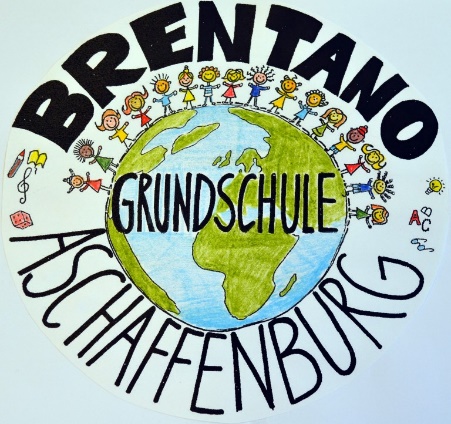 Arbeitsgemeinschaften AG im Schuljahr 2022/2023:  AG Technik (3. Klassen) AG Schulchor (Klassen 2 bis 4) AG Schulhausgestaltung (Klassen 2 bis 4) AG Tanz (Klassen 3 und 4) AG Lernen lernen (4. Klassen) AG Spiel und Spaß (Erlebnispädagogik für alle  Klassen)